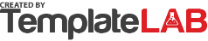 CAR PAYMENT SCHEDULECAR PAYMENT SCHEDULECAR PAYMENT SCHEDULECAR PAYMENT SCHEDULECAR PAYMENT SCHEDULECAR PAYMENT SCHEDULECAR PAYMENT SCHEDULE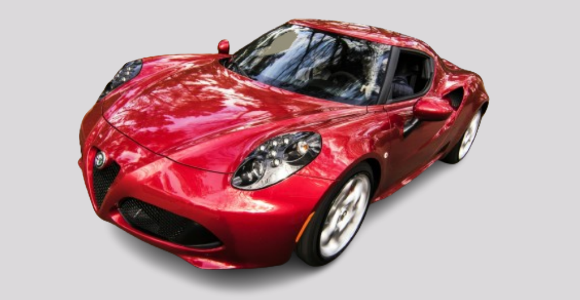 Make and Model:Velocity Motors - Thunderbolt V8Velocity Motors - Thunderbolt V8Engine:4.0L V8 Turbocharged4.0L V8 TurbochargedYear:20242024Fuel Type:Premium UnleadedPremium UnleadedPrice:$38,500.00$38,500.00Down Payment:$7,700.00$7,700.00Loan Provider:National Bank of GreeceNational Bank of GreeceInput DataInput DataInput DataLoan SummaryLoan SummaryLoan SummaryAnnual interest rateAnnual interest rate7%Scheduled paymentScheduled payment$1,122.10 Loan term (in years)Loan term (in years)2.5Scheduled no. of paymentsScheduled no. of payments30Payments per yearPayments per year12Actual no. of paymentsActual no. of payments28Loan amountLoan amount$30,800Total extra paymentsTotal extra payments$2,700.00Extra paymentExtra payment$100Total interestTotal interest$2,611.53PeriodScheduled
PaymentExtra 
PaymentTotal 
PaymentPrincipalInterestBalance0$30,800.001$1,122.10$100.00$1,222.10$942.44$179.67$29,757.562$1,122.10$100.00$1,222.10$948.52$173.59$28,709.053$1,122.10$100.00$1,222.10$954.63$167.47$27,654.414$1,122.10$100.00$1,222.10$960.79$161.32$26,593.635$1,122.10$100.00$1,222.10$966.97$155.13$25,526.666$1,122.10$100.00$1,222.10$973.20$148.91$24,453.467$1,122.10$100.00$1,222.10$979.46$142.65$23,374.008$1,122.10$100.00$1,222.10$985.75$136.35$22,288.259$1,122.10$100.00$1,222.10$992.09$130.01$21,196.1610$1,122.10$100.00$1,222.10$998.46$123.64$20,097.7011$1,122.10$100.00$1,222.10$1,004.87$117.24$18,992.8312$1,122.10$100.00$1,222.10$1,011.31$110.79$17,881.5213$1,122.10$100.00$1,222.10$1,017.79$104.31$16,763.7314$1,122.10$100.00$1,222.10$1,024.31$97.79$15,639.4115$1,122.10$100.00$1,222.10$1,030.87$91.23$14,508.5416$1,122.10$100.00$1,222.10$1,037.47$84.63$13,371.0717$1,122.10$100.00$1,222.10$1,044.10$78.00$12,226.9718$1,122.10$100.00$1,222.10$1,050.78$71.32$11,076.1919$1,122.10$100.00$1,222.10$1,057.49$64.61$9,918.7020$1,122.10$100.00$1,222.10$1,064.24$57.86$8,754.4521$1,122.10$100.00$1,222.10$1,071.04$51.07$7,583.4222$1,122.10$100.00$1,222.10$1,077.87$44.24$6,405.5523$1,122.10$100.00$1,222.10$1,084.74$37.37$5,220.8124$1,122.10$100.00$1,222.10$1,091.65$30.45$4,029.1725$1,122.10$100.00$1,222.10$1,098.60$23.50$2,830.5726$1,122.10$100.00$1,222.10$1,105.59$16.51$1,624.9827$1,122.10$100.00$1,222.10$1,112.62$9.48$412.3528$414.76$0.00$414.76$412.35$2.41$0.00© TemplateLab.com